UNIVERSITY OF CALIFORNIA, RIVERSIDECOPYRIGHT DISCLOSURE FORMPlease fill out this form as completely as possible.  If you have questions about it, please contact Brian Suh (brian.suh@ucr.edu) in the Office of Technology Commercialization.  WORK OF AUTHORSHIP TITLEGive a short descriptive title (less than eight words, if possible) for the work, and indicate below what type of work you have created.2.	CREATION TIMELINEWas the work*:as defined by UC Copyright Policy, details available here: http://www.universityofcalifornia.edu/copyright/systemwide/pcoiv.html3.	PUBLICATION	Please note whether any of the following have taken place and if so, when.4.	SPONSORS	Please identify the sources of support used in making the copyright as funding often carries IP obligations to the sponsor.5.	MATERIALS & RESOURCES	A. Please note any of the following that were used in making your work. Material Transfer Agreement (MTA) (e.g. for software or other materials used.)         (specify provider and material:      ___________________________________________) Celera’s proprietary database Affymetrix chips CNSI funding or facilities Other proprietary sources:      __________________________________	B. Please note any of the following that were used in making your work. Open Source Software (please list):      ___________________________________________) Other software components (please list):      ____________________________________)	Estimate the amount of time and money spent to date developing the copyright:      6.  SUMMARY OF THE WORK	Give a complete description of the work using the sections below. Attach any available manuscripts or illustrations for your work.Provide an overview of your work and its purpose or utility and examples of the types of commercial applications and products your work may lead to.  Describe the stage of development of the copyright (e.g., concept stage, experimental data stage, computer model simulation stage, working prototype stage, complete, etc.).  7.	 POTENTIAL COMMERCIAL PARTNERSPlease provide the names and addresses of companies, investors, or entrepreneurs you know of that may be interested in commercializing your copyright.  8.	FUTURE PLANS 	What additional plans do you have to further develop the work?  Is this part of a series? 9.   AUTHORS   (please rewrite the title of the work:      ______________________________________________)	List all UC and non-UC people who contributed intellectually or creatively to the work.  Also indicate any special appointments 	(e.g., VA , HHMI, etc.).  If the authors are all students or postdocs, please also obtain the signature of your faculty advisor. 10. ASSIGNMENTUNIVERSITY OF CALIFORNIA, RIVERSIDEAssignment of Copyright Agreementhereinafter referred to as “the Authors,” and THE REGENTS OF THE UNIVERSITY OF CALIFORNIA, hereinafter referred to as “the University.”the attached University of California, Riverside Copyright Disclosure, hereafter referred to as “the Work.”  The Work contains copyright matter that is subject to assignment to the University, under the “ on Copyright Ownership, 1992.”  The Authors warrant that he/she are the owner of the copyright in the Work and that the Authors’ ownership interest is unencumbered, other than with respect to the rights and licenses granted to the United States Government, if applicable, pursuant to the terms of funding, and that, subject to the rights of the United States Government, the Authors have good and full right and lawful authority to assign, sell and convey the same in the manner herein set forth.  And for the same consideration the Authors hereby covenant and agree to sign all papers and documents, take all lawful oaths, and do all acts necessary as required to be done for the procurement, maintenance, enforcement, and defense of such copyright, without charge to the University, but at the cost and expense of the University.In consideration of the benefits for authors stipulated in the “University of California Policy on Copyright Ownership, 1992,” and other good and sufficient considerations, the Authors hereby assigns to the University all their copyright, title and interest in and to the Work.  This assignment applies to the University, its successors and assigns, for and during the existence of the copyright and all renewals and extensions thereof.The Authors agree to hold harmless and indemnify the University against any claim, demand, suit, action, proceeding, recovery or expense of any nature whatsoever arising from any claim of infringement of copyrights or proprietary rights based upon or arising out of any matter or thing contained in the Work as furnished by the Authors.Executed this				Printed Name			Signature of Authors11.  WITNESSES	Please have two witnesses (preferably UC personnel) to whom the work of authorship has been disclosed, sign below.  Signature		Signature					Print Name		Print Name		12.  SUBMITTING THE COPYRIGHT DISCLOSUREPlease e-mail the completed Copyright Disclosure, with signatures to:Office of Technology and Commercialization group e-mail: ipdocs@ucr.edu; andBrian Suh at brian.suh@ucr.edu.If you do not receive an acknowledgment within 10 business days,please contact Brian Suh at brian.suh@ucr.edu.When completed and signed, this Copyright Report becomes a legal document which may be relied upon during any copyright registration proceedings.  Sponsors to whom the University may owe rights in copyright will be notified of this work in confidence by the University.Appendix ASoftware Disclosures(complete only if disclosing software, otherwise leave blank but submit with disclosure)1.	RECOMMENDED HARDWARE REQUIREMENTS:RECOMMENDED OPERATING SYSTEM REQUIREMENTS:DOCUMENTATION (For each item identify type of document: 	[A] HARD COPY; [B] ON-LINE; [C] BOTH; [D] NONE)4.     MEDIA:(continued on next page)5.    SOURCE QUESTIONS:Please answer Yes or No to the following questions.  If any answers are yes, attach an additional sheet with explanations.Complete list of all third party code embedded in or accessed by the disclosed software when such software is run.  This list must include, without limitation, all open source code, free executable code, public domain code, library code, and all other executable or source code not written by any of the Authors listed in either Section 9 of this Copyright Disclosure Form, whether such code is directly embedded in the software or accessed by the software when it is executed. 6.	MARKETING QUESTIONS: Describe the audience for whom the item was designed -- who will actually use it? Is the software directed more toward research applications or does it have commercial potential?Are there similar items currently in the marketplace?Is the software designed to be integrated into a larger application or open source module?OTC Use OnlyUC Case No.:      ______________Date received:     ______________Licensing Officer: ______________Literary work (including software)NOTE – if you are disclosing software, please complete Appendix A Y NPlease note that the following is NOT copyrightable:Works that have not been fixed in a tangible form of expression (for example, choreographic works that have not been notated or recorded, or improvisational speeches, lectures, or performances that have not been written or recorded)Titles, names, short phrases, and slogans; familiar symbols or designs; mere variations of typographic ornamentation, lettering, or coloring; mere listings of ingredients or contentsIdeas, procedures, methods, systems, processes, concepts, principles, discoveries, or devices, as distinguished from a description, explanation, or illustration (if you are disclosing one of these, please fill out a patent disclosure)Works consisting entirely of information that is common property and containing no original authorship (for example: standard calendars, height and weight charts, tape measures and rulers, and lists or tables taken from public documents or other common sources)Please contact our office if you have questions about copyrightability.  Musical works, including any accompanying words Y NPlease note that the following is NOT copyrightable:Works that have not been fixed in a tangible form of expression (for example, choreographic works that have not been notated or recorded, or improvisational speeches, lectures, or performances that have not been written or recorded)Titles, names, short phrases, and slogans; familiar symbols or designs; mere variations of typographic ornamentation, lettering, or coloring; mere listings of ingredients or contentsIdeas, procedures, methods, systems, processes, concepts, principles, discoveries, or devices, as distinguished from a description, explanation, or illustration (if you are disclosing one of these, please fill out a patent disclosure)Works consisting entirely of information that is common property and containing no original authorship (for example: standard calendars, height and weight charts, tape measures and rulers, and lists or tables taken from public documents or other common sources)Please contact our office if you have questions about copyrightability. Dramatic works, including any accompanying music Y NPlease note that the following is NOT copyrightable:Works that have not been fixed in a tangible form of expression (for example, choreographic works that have not been notated or recorded, or improvisational speeches, lectures, or performances that have not been written or recorded)Titles, names, short phrases, and slogans; familiar symbols or designs; mere variations of typographic ornamentation, lettering, or coloring; mere listings of ingredients or contentsIdeas, procedures, methods, systems, processes, concepts, principles, discoveries, or devices, as distinguished from a description, explanation, or illustration (if you are disclosing one of these, please fill out a patent disclosure)Works consisting entirely of information that is common property and containing no original authorship (for example: standard calendars, height and weight charts, tape measures and rulers, and lists or tables taken from public documents or other common sources)Please contact our office if you have questions about copyrightability. Pantomimes and choreographic works Y NPlease note that the following is NOT copyrightable:Works that have not been fixed in a tangible form of expression (for example, choreographic works that have not been notated or recorded, or improvisational speeches, lectures, or performances that have not been written or recorded)Titles, names, short phrases, and slogans; familiar symbols or designs; mere variations of typographic ornamentation, lettering, or coloring; mere listings of ingredients or contentsIdeas, procedures, methods, systems, processes, concepts, principles, discoveries, or devices, as distinguished from a description, explanation, or illustration (if you are disclosing one of these, please fill out a patent disclosure)Works consisting entirely of information that is common property and containing no original authorship (for example: standard calendars, height and weight charts, tape measures and rulers, and lists or tables taken from public documents or other common sources)Please contact our office if you have questions about copyrightability. Pictorial, graphic, and sculptural works Y NPlease note that the following is NOT copyrightable:Works that have not been fixed in a tangible form of expression (for example, choreographic works that have not been notated or recorded, or improvisational speeches, lectures, or performances that have not been written or recorded)Titles, names, short phrases, and slogans; familiar symbols or designs; mere variations of typographic ornamentation, lettering, or coloring; mere listings of ingredients or contentsIdeas, procedures, methods, systems, processes, concepts, principles, discoveries, or devices, as distinguished from a description, explanation, or illustration (if you are disclosing one of these, please fill out a patent disclosure)Works consisting entirely of information that is common property and containing no original authorship (for example: standard calendars, height and weight charts, tape measures and rulers, and lists or tables taken from public documents or other common sources)Please contact our office if you have questions about copyrightability. Motion pictures and other audiovisual works Y NPlease note that the following is NOT copyrightable:Works that have not been fixed in a tangible form of expression (for example, choreographic works that have not been notated or recorded, or improvisational speeches, lectures, or performances that have not been written or recorded)Titles, names, short phrases, and slogans; familiar symbols or designs; mere variations of typographic ornamentation, lettering, or coloring; mere listings of ingredients or contentsIdeas, procedures, methods, systems, processes, concepts, principles, discoveries, or devices, as distinguished from a description, explanation, or illustration (if you are disclosing one of these, please fill out a patent disclosure)Works consisting entirely of information that is common property and containing no original authorship (for example: standard calendars, height and weight charts, tape measures and rulers, and lists or tables taken from public documents or other common sources)Please contact our office if you have questions about copyrightability. Sound recordings Y NPlease note that the following is NOT copyrightable:Works that have not been fixed in a tangible form of expression (for example, choreographic works that have not been notated or recorded, or improvisational speeches, lectures, or performances that have not been written or recorded)Titles, names, short phrases, and slogans; familiar symbols or designs; mere variations of typographic ornamentation, lettering, or coloring; mere listings of ingredients or contentsIdeas, procedures, methods, systems, processes, concepts, principles, discoveries, or devices, as distinguished from a description, explanation, or illustration (if you are disclosing one of these, please fill out a patent disclosure)Works consisting entirely of information that is common property and containing no original authorship (for example: standard calendars, height and weight charts, tape measures and rulers, and lists or tables taken from public documents or other common sources)Please contact our office if you have questions about copyrightability. Architectural works Y NPlease note that the following is NOT copyrightable:Works that have not been fixed in a tangible form of expression (for example, choreographic works that have not been notated or recorded, or improvisational speeches, lectures, or performances that have not been written or recorded)Titles, names, short phrases, and slogans; familiar symbols or designs; mere variations of typographic ornamentation, lettering, or coloring; mere listings of ingredients or contentsIdeas, procedures, methods, systems, processes, concepts, principles, discoveries, or devices, as distinguished from a description, explanation, or illustration (if you are disclosing one of these, please fill out a patent disclosure)Works consisting entirely of information that is common property and containing no original authorship (for example: standard calendars, height and weight charts, tape measures and rulers, and lists or tables taken from public documents or other common sources)Please contact our office if you have questions about copyrightability. Mask Work Y NPlease note that the following is NOT copyrightable:Works that have not been fixed in a tangible form of expression (for example, choreographic works that have not been notated or recorded, or improvisational speeches, lectures, or performances that have not been written or recorded)Titles, names, short phrases, and slogans; familiar symbols or designs; mere variations of typographic ornamentation, lettering, or coloring; mere listings of ingredients or contentsIdeas, procedures, methods, systems, processes, concepts, principles, discoveries, or devices, as distinguished from a description, explanation, or illustration (if you are disclosing one of these, please fill out a patent disclosure)Works consisting entirely of information that is common property and containing no original authorship (for example: standard calendars, height and weight charts, tape measures and rulers, and lists or tables taken from public documents or other common sources)Please contact our office if you have questions about copyrightability. Is the work part of a series? Y NPlease note that the following is NOT copyrightable:Works that have not been fixed in a tangible form of expression (for example, choreographic works that have not been notated or recorded, or improvisational speeches, lectures, or performances that have not been written or recorded)Titles, names, short phrases, and slogans; familiar symbols or designs; mere variations of typographic ornamentation, lettering, or coloring; mere listings of ingredients or contentsIdeas, procedures, methods, systems, processes, concepts, principles, discoveries, or devices, as distinguished from a description, explanation, or illustration (if you are disclosing one of these, please fill out a patent disclosure)Works consisting entirely of information that is common property and containing no original authorship (for example: standard calendars, height and weight charts, tape measures and rulers, and lists or tables taken from public documents or other common sources)Please contact our office if you have questions about copyrightability. Is the work a derivative of another work? If Y, please indicate original work below and whether or not you are the owner of the copyright in the original work:: Y NPlease note that the following is NOT copyrightable:Works that have not been fixed in a tangible form of expression (for example, choreographic works that have not been notated or recorded, or improvisational speeches, lectures, or performances that have not been written or recorded)Titles, names, short phrases, and slogans; familiar symbols or designs; mere variations of typographic ornamentation, lettering, or coloring; mere listings of ingredients or contentsIdeas, procedures, methods, systems, processes, concepts, principles, discoveries, or devices, as distinguished from a description, explanation, or illustration (if you are disclosing one of these, please fill out a patent disclosure)Works consisting entirely of information that is common property and containing no original authorship (for example: standard calendars, height and weight charts, tape measures and rulers, and lists or tables taken from public documents or other common sources)Please contact our office if you have questions about copyrightability. EVENTDATEREDUCED TO TANGIBLE MEDIUM(e.g., song, lyrics, paper, film, etc.)Completion of the work and reduction to tangible mediumCreated within the course and scope of University Employment?  Y N Created within the scope of a sponsored research agreement or a grant? Y NCreated as a result of independent academic or scholarly research (that was not pursuant to a sponsored research agreement or a grant)? Y NWas the work a deliverable specified in the sponsored research agreement or grant? Y NCreated outside the course and scope of University Employment Y NDATEPLEASE INDICATE JOURNAL, CONFERENCE NAME, PERFORMANCE VENUE, OR OTHER AS APPLICABLE & ATTACH THE DISCLOSED MATERIALSHas the work been Published? Y NDisclosed to any non-UCR people? Y NAre there upcoming plans for a public disclosure, public performance, or public display? If yes, please provide the estimated date and where it will take place:Are there upcoming plans for a public disclosure, public performance, or public display? If yes, please provide the estimated date and where it will take place:Are there upcoming plans for a public disclosure, public performance, or public display? If yes, please provide the estimated date and where it will take place:Are there upcoming plans for a public disclosure, public performance, or public display? If yes, please provide the estimated date and where it will take place:Are there upcoming plans for a public disclosure, public performance, or public display? If yes, please provide the estimated date and where it will take place:SPONSOR(S)CONTRACT/GRANT NUMBERPRINCIPAL INVESTIGATORCompanyContact information (name, email & phone number, if available)Name:      Affiliation:    UC Faculty   UC Staff   UC Student   UC Post Doc   Other Academic Institution or Company (if so please list      _______________) VA   HHMI  Other __________   Faculty Advisor (non-author)Affiliation:    UC Faculty   UC Staff   UC Student   UC Post Doc   Other Academic Institution or Company (if so please list      _______________) VA   HHMI  Other __________   Faculty Advisor (non-author)Signature:Affiliation:    UC Faculty   UC Staff   UC Student   UC Post Doc   Other Academic Institution or Company (if so please list      _______________) VA   HHMI  Other __________   Faculty Advisor (non-author)Affiliation:    UC Faculty   UC Staff   UC Student   UC Post Doc   Other Academic Institution or Company (if so please list      _______________) VA   HHMI  Other __________   Faculty Advisor (non-author)Date:      Work Address:      Mail Code:      Work Address:      Mail Code:      Department:      Work Address:      Mail Code:      Work Address:      Mail Code:      Email:      Work Phone:      Work Fax:      Home Address (required for distribution of royalties):      Home Address (required for distribution of royalties):      Citizenship:      Name:      Affiliation:    UC Faculty   UC Staff   UC Student   UC Post Doc   Other Academic Institution or Company (if so please list      _______________) VA   HHMI  Other __________   Faculty Advisor (non-author)Affiliation:    UC Faculty   UC Staff   UC Student   UC Post Doc   Other Academic Institution or Company (if so please list      _______________) VA   HHMI  Other __________   Faculty Advisor (non-author)Signature:Affiliation:    UC Faculty   UC Staff   UC Student   UC Post Doc   Other Academic Institution or Company (if so please list      _______________) VA   HHMI  Other __________   Faculty Advisor (non-author)Affiliation:    UC Faculty   UC Staff   UC Student   UC Post Doc   Other Academic Institution or Company (if so please list      _______________) VA   HHMI  Other __________   Faculty Advisor (non-author)Date:      Work Address:      Mail Code:      Work Address:      Mail Code:      Department:      Work Address:      Mail Code:      Work Address:      Mail Code:      Email:      Work Phone:      Work Fax:      Home Address (required for distribution of royalties):      Home Address (required for distribution of royalties):      Citizenship:      Name:      Affiliation:    UC Faculty   UC Staff   UC Student   UC Post Doc   Other Academic Institution or Company (if so please list      _______________) VA   HHMI  Other __________   Faculty Advisor (non-author)Affiliation:    UC Faculty   UC Staff   UC Student   UC Post Doc   Other Academic Institution or Company (if so please list      _______________) VA   HHMI  Other __________   Faculty Advisor (non-author)Signature:Affiliation:    UC Faculty   UC Staff   UC Student   UC Post Doc   Other Academic Institution or Company (if so please list      _______________) VA   HHMI  Other __________   Faculty Advisor (non-author)Affiliation:    UC Faculty   UC Staff   UC Student   UC Post Doc   Other Academic Institution or Company (if so please list      _______________) VA   HHMI  Other __________   Faculty Advisor (non-author)Date:      Work Address:      Mail Code:      Work Address:      Mail Code:      Department:      Work Address:      Mail Code:      Work Address:      Mail Code:      Email:      Work Phone:      Work Fax:      Home Address (required for distribution of royalties):      Home Address (required for distribution of royalties):      Citizenship:      Name:      Affiliation:    UC Faculty   UC Staff   UC Student   UC Post Doc   Other Academic Institution or Company (if so please list      _______________) VA   HHMI  Other __________   Faculty Advisor (non-author)Affiliation:    UC Faculty   UC Staff   UC Student   UC Post Doc   Other Academic Institution or Company (if so please list      _______________) VA   HHMI  Other __________   Faculty Advisor (non-author)Signature:Affiliation:    UC Faculty   UC Staff   UC Student   UC Post Doc   Other Academic Institution or Company (if so please list      _______________) VA   HHMI  Other __________   Faculty Advisor (non-author)Affiliation:    UC Faculty   UC Staff   UC Student   UC Post Doc   Other Academic Institution or Company (if so please list      _______________) VA   HHMI  Other __________   Faculty Advisor (non-author)Date:      Work Address:      Mail Code:      Work Address:      Mail Code:      Department:      Work Address:      Mail Code:      Work Address:      Mail Code:      Email:      Work Phone:      Work Fax:      Home Address (required for distribution of royalties):      Home Address (required for distribution of royalties):      Citizenship:      Name:      Affiliation:    UC Faculty   UC Staff   UC Student   UC Post Doc   Other Academic Institution or Company (if so please list      _______________) VA   HHMI  Other __________   Faculty Advisor (non-author)Affiliation:    UC Faculty   UC Staff   UC Student   UC Post Doc   Other Academic Institution or Company (if so please list      _______________) VA   HHMI  Other __________   Faculty Advisor (non-author)Signature:Affiliation:    UC Faculty   UC Staff   UC Student   UC Post Doc   Other Academic Institution or Company (if so please list      _______________) VA   HHMI  Other __________   Faculty Advisor (non-author)Affiliation:    UC Faculty   UC Staff   UC Student   UC Post Doc   Other Academic Institution or Company (if so please list      _______________) VA   HHMI  Other __________   Faculty Advisor (non-author)Date:      Work Address:      Mail Code:      Work Address:      Mail Code:      Department:      Work Address:      Mail Code:      Work Address:      Mail Code:      Email:      Work Phone:      Work Fax:      Home Address (required for distribution of royalties):      Home Address (required for distribution of royalties):      Citizenship:      This agreement is made and entered into this:(day) day of(month)(year), by and between(year), by and between(names of authors),The Authors have prepared copyright work(title/description) disclosed in day of,day of,day of,day of,day of,day of,Computer Manufacturer/Model:Internal Memory Requirements:Input/Output Devices:Other Peripherals:Operating System, Version No.Compiler:Other Software Required:User’s GuideControl InformationSample Problem Input Installation GuideData LibrariesSample Problem OutputTechnical DocumentationIllustrationsMedia Type:Media contains:Source CodeObject CodeWas any of the code written by someone who is not listed as an author (e.g., student performing under direction of faculty)? Y NWas any of the code used subject to a prior copyright or patent? Y NHas the software been discussed and/or any of the code published in a thesis or article? Y NDoes the software include creator acknowledgment? Y NDoes the software include a copyright notice? Y NDoes the software include a sponsorship acknowledgment?   Y   NNAME OF THIRD PARTY SOFTWARE OR CODE WEB PAGE WHERE CODE WAS  DOWNLOADEDLOCATION OF THIRD PARTY LICENSEOPEN SOURCE MODULES USE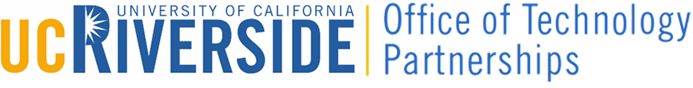 